0522 企业人力资源管理师 四级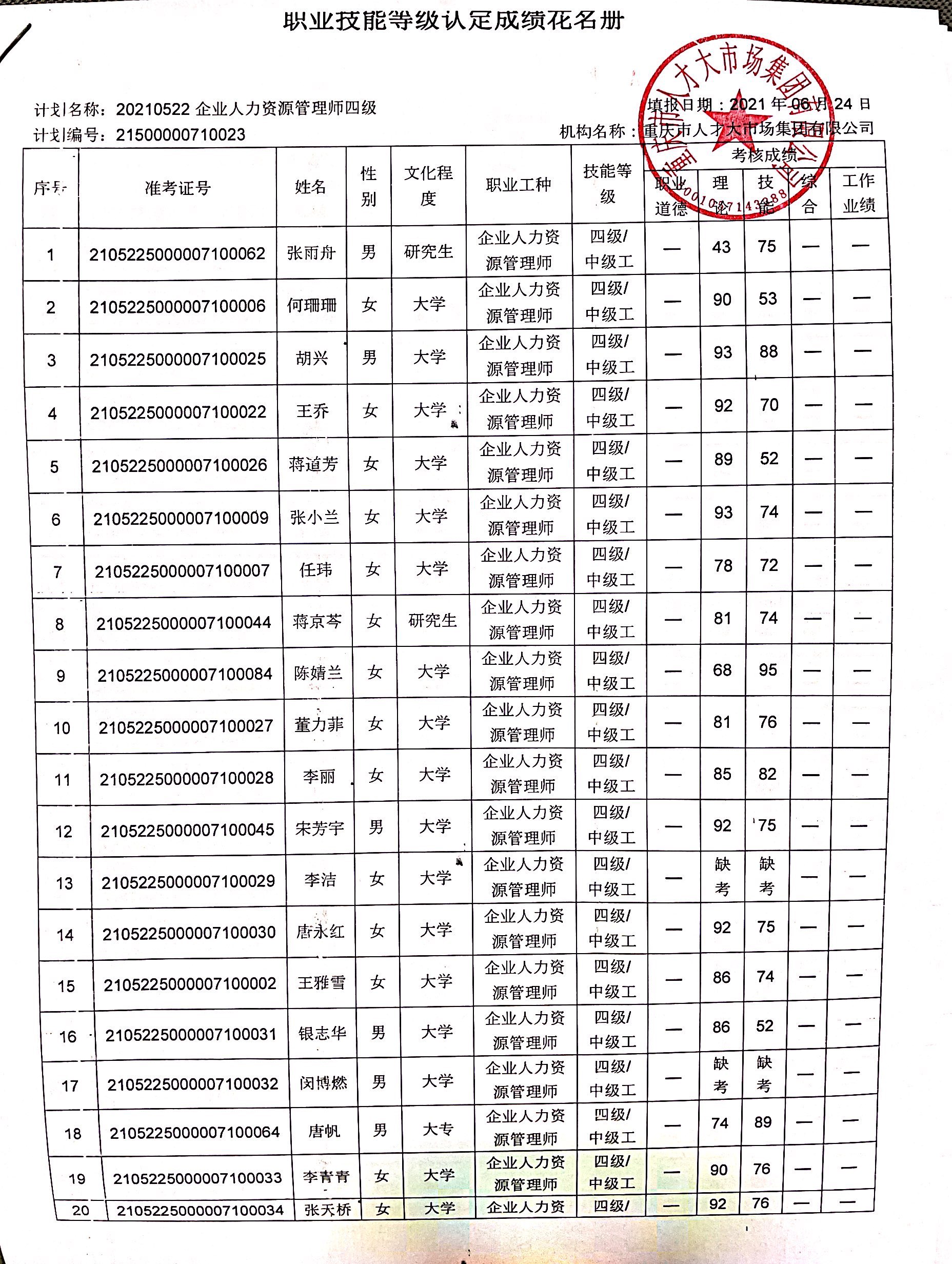 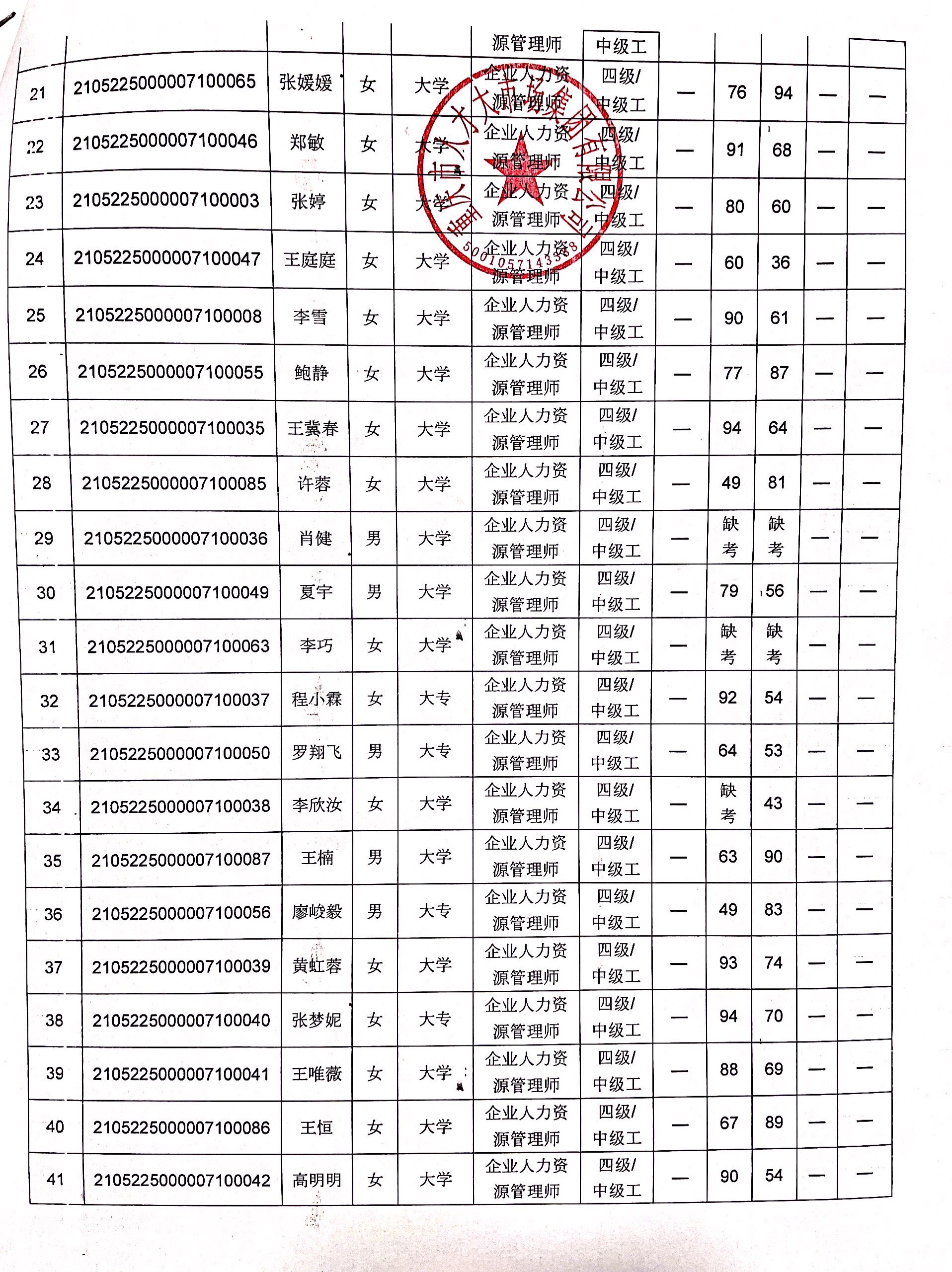 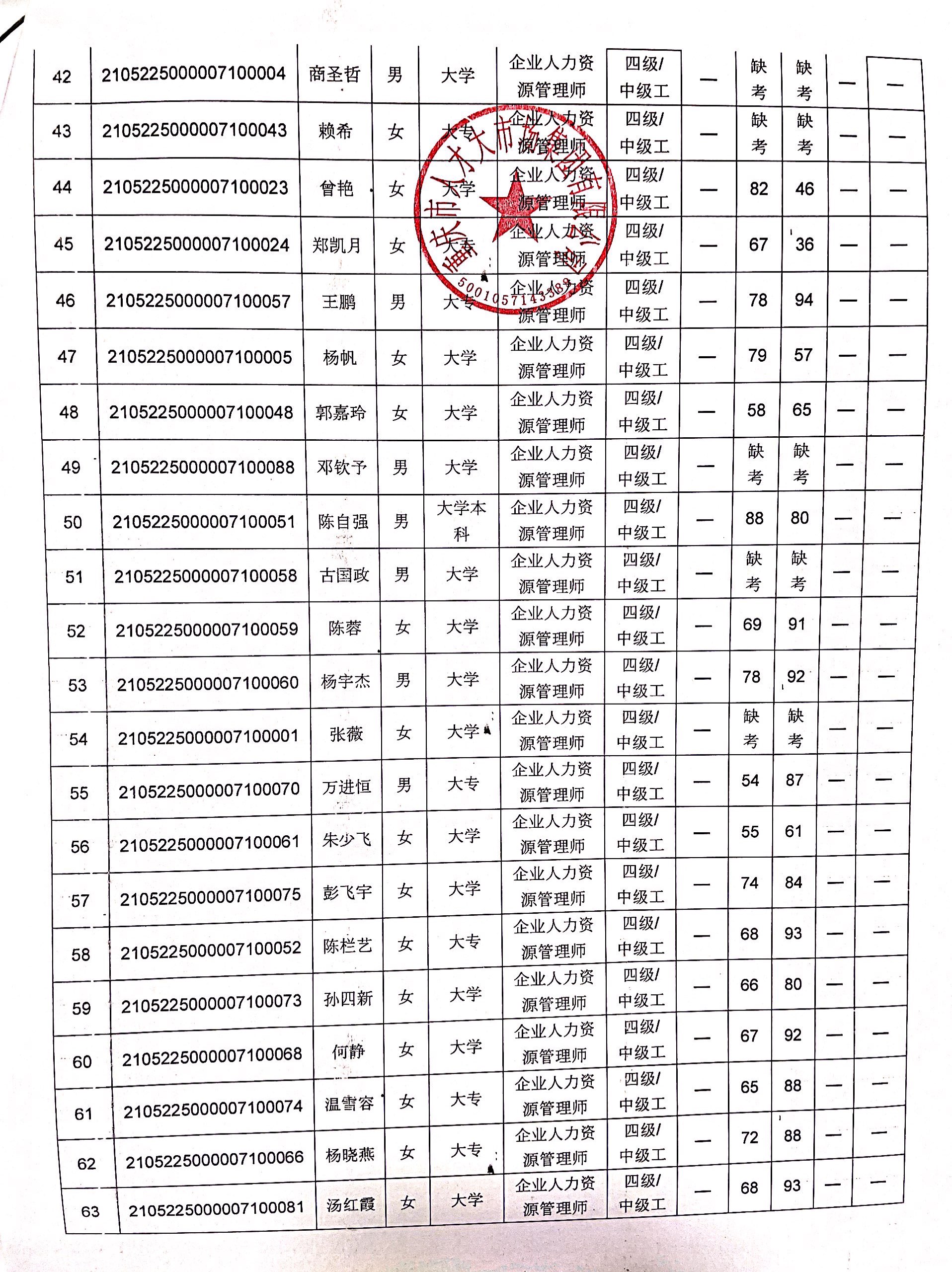 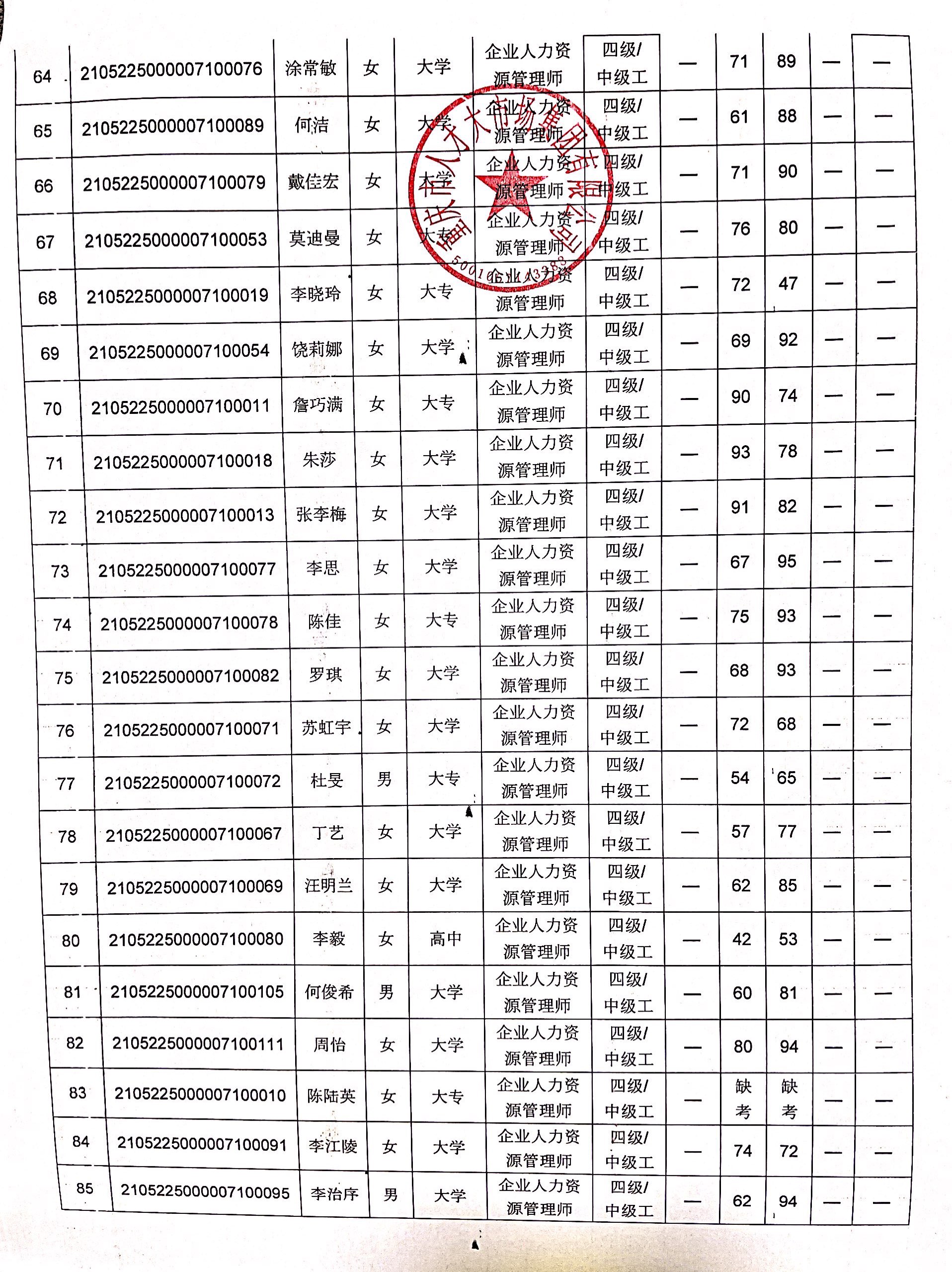 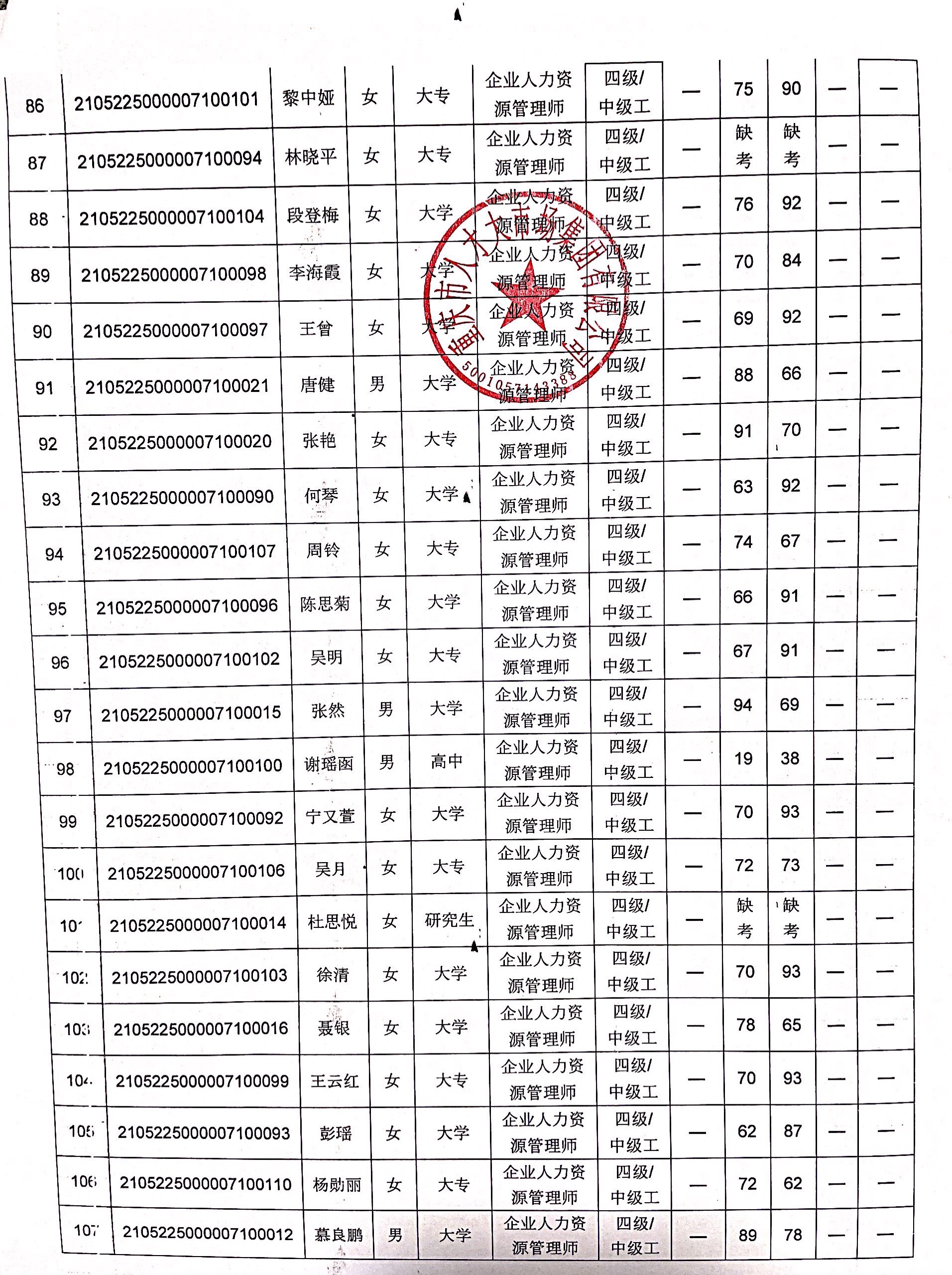 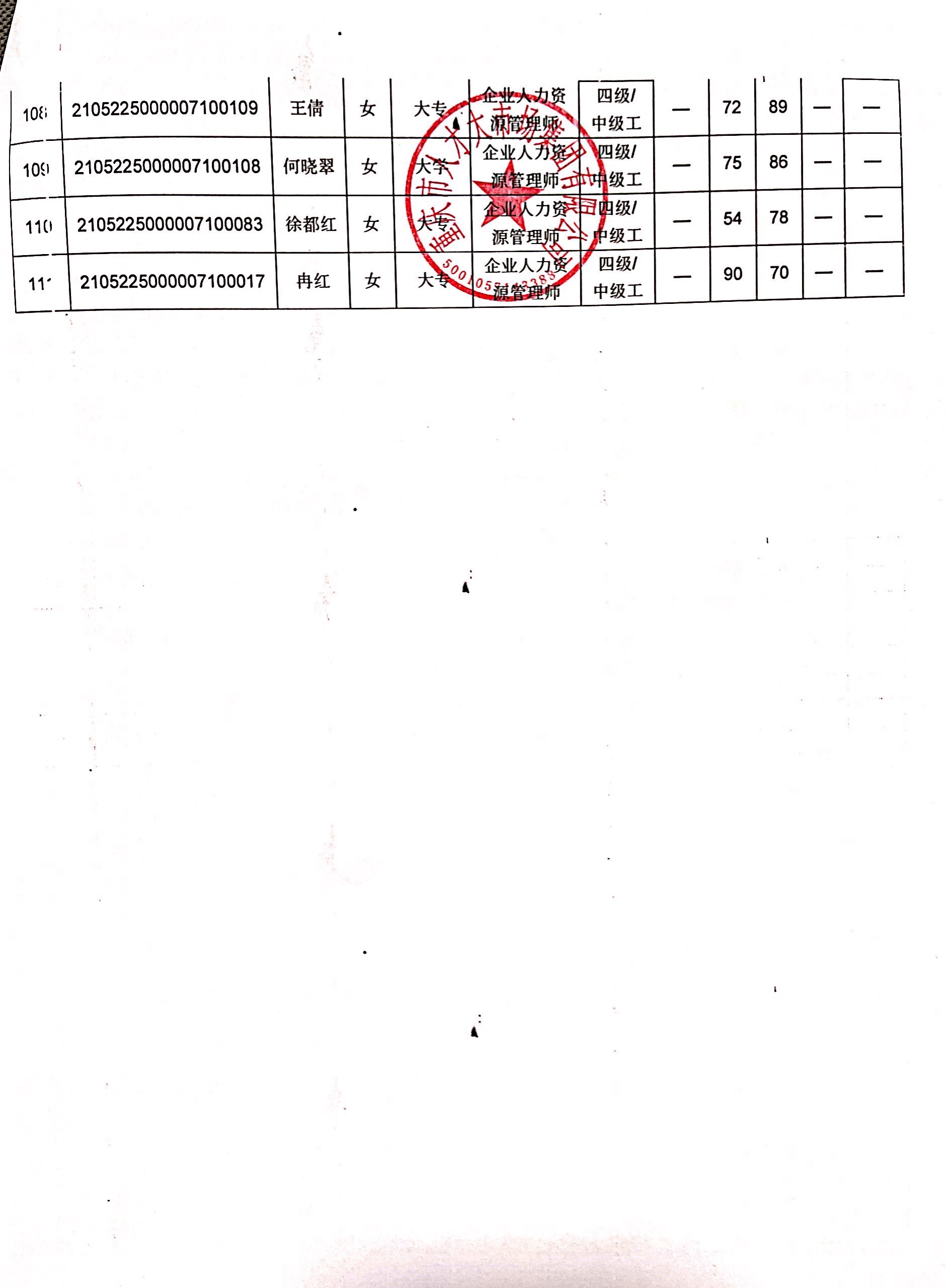 